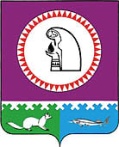 Об оказании содействия  избирательным комиссиямв реализации их полномочий при подготовке и проведении в 2013 году на территории сельского поселения Малый Атлым выборовВ соответствии с Федеральным законом от 12.06.2002 № 67 –ФЗ «Об основных гарантиях избирательных прав и права на участие в референдуме граждан Российской Федерации», распоряжением Губернатора Ханты-Мансийского автономного округа – Югры от 02.06.2013 № 366-рг «Об оказании содействия избирательным комиссиям в реализации их полномочий при подготовке и проведения выборов в Ханты-Мансийском автономном»:Образовать рабочую группу по оказанию содействия избирательным комиссиям в реализации их полномочий при подготовке и проведении в 2013 году на территории сельского поселения Малый Атлым (далее – рабочая группа), утвердив состав согласно приложению №1.Установить, что основной задачей рабочей группы является обеспечение согласованных действий по организационному и материально – техническому обеспечению в целях оказания содействия участковым избирательным комиссиям в реализации их полномочий при подготовке и проведении в 2013 году на территории сельского поселения Малый Атлым выборов.Утвердить план мероприятий рабочей группы, связанных с подготовкой и проведением выборов (приложение №2).Утвердить список уполномоченных  представителей администрации сельского поселения Малый Атлым  (приложение № 3).Опубликовать настоящее постановление на официальном сайте муниципального образования сельское поселение Малый Атлым.Контроль за выполнением данного постановления возложить на заместителя главы Андрушкевич С.И.Глава сельского поселения Малый Атлым                              С.В.Дейнеко Приложение №1К постановлению администрацииОт 26 июня 2013 № 136Состав рабочей группыпо оказанию содействия избирательным комиссиям в реализации их полномочий при подготовке и проведении в 2013 году на территории сельского поселения Малый Атлым выборовАндрушкевич С.И.       -     зам. главы сельского поселения Малый Атлым,                                               руководитель штабаДружинина О.В. –             начальник финансово-экономического отделаБеззубов А.Л.                    – специалист по ЧС                                                заместитель руководителя штабаЧлены штаба:Качубей А.П.                   – заместитель главы (п. Большие Леуши)Колташкова П.А.              -  гл. специалист по жизнеобеспечению с. Большой Атлым)Сысуева И.Ю.                  – специалист по работе с детьми и молодежью и социальным                                               вопросамПриложение №3к постановлению главы сельского поселения Малый Атлымот 26.06.2013№136СПИСОК Уполномоченных представителей администрации сельского поселения Малый Атлым в населенных пунктах Приложение №2к постановлению главы сельского поселения Малый Атлымот 26.06.2013№136ПЛАНмероприятий рабочей группы, связанных с подготовкой и проведением выборов АДМИНИСТРАЦИЯ СЕЛЬСКОГО ПОСЕЛЕНИЯ МАЛЫЙ АТЛЫМОктябрьского района Ханты – Мансийского автономного округа - ЮгрыПОСТАНОВЛЕНИЕ «26»июня2013 г.№136с. Малый Атлымс. Малый Атлымс. Малый Атлымс. Малый Атлымс. Малый Атлымс. Малый Атлымс. Малый Атлымс. Малый Атлымс. Малый Атлымс. Малый Атлымс. Малый Атлым№ п/п№ участкаНаселенный пунктФамилия, Имя ОтчествоДолжность1.59п. Большие Леуши Качубей А.П.Заместитель главы2.55с. Малый АтлымБеззубов А.Л.Специалист по ЧС3.58п. КомсомольскийБеззубова М.А.Специалист по содержанию имущества4. 57п. ЗаречныйСысуева И.Ю.Специалист по работе с детьми и молодежью и социальным вопросам5. 56с. Большой АтлымКолташкова П.А.Гл. специалист по жизнеобеспечению с. Большой Атлым№ п/пМероприятияСрок исполненияОтветственный1Организационное заседание рабочей группы.Утверждение плана28.06.2013Андрушкевич С.И.2Предоставление  сведений об избирателях в избирательную комиссию  (п. 6 ст. 17 Федерального закона от 12.06.2202 № 67- фз «Об основных гарантиях избирательных прав и права на участие в референдуме граждан Российской Федерации»)Сразу после назначения выборовГлава поселения либо лица, уполномоченные на то представительным о органом местного самоуправления 3Предоставление помещений и резервных помещений  для голосованияПосле образования избирательных участков Андрушкевич С.И.4Выделение и оборудование специальных мест для размещения печатных агитационных материалов на территории каждого избирательного участка (п.7 ст 54 Федерального закона от 12.06.2202 № 67- фз «Об основных гарантиях избирательных прав и права на участие в референдуме граждан Российской Федерации»)Администрация  по предложению соответствующей избирательной комиссии5Закрепление за участковой  автотранспорта средств связи, технического оборудования (п.16 ст 20 Федерального закона от 12.06.2002 № 67- фз «Об основных гарантиях избирательных прав и права на участие в референдуме граждан Российской Федерации»)На день голосованияЧлены комиссии6Рассмотрение заявлений о выделении помещений для проведения встреч зарегистрированных кандидатов, их доверенных лиц с избирателями (п.2 ст. 53 Федерального закона от 12.06.2002 № -67-фз «Об основных гарантиях избирательных прав и прав на участие в референдуме граждан Российской Федерации»В течение 3 дней со дня их подачиадминистрация7Проведение заседания антитеррористической комиссии по вопросам обеспечения безопасности в ходе подготовки и проведения выборовВторая половина августаБеззубов А.Л.8Подведение итогов работы рабочей группы, ответственных работников и уполномоченных по результатам проведенных выборовСентябрь2013Андрушкевич С.И.9Осуществление контроля по расходованию финансовых средств, выделенных администрацией на проведение выборовСентябрь2013Дружинина О.В.